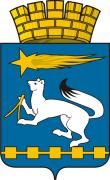 АДМИНИСТРАЦИЯ ГОРОДСКОГО ОКРУГА НИЖНЯЯ САЛДАП О С Т А Н О В Л Е Н И Е29.12.2023                                                                                                            № 764г. Нижняя СалдаОб отмене режима функционирования «Чрезвычайная ситуация» на территории городского округа Нижняя СалдаВ соответствии с Федеральными законами от 21 декабря 1994 года             № 68-ФЗ «О защите населения и территорий от чрезвычайных ситуаций природного и техногенного характера», от 6 октября 2003 года № 131-ФЗ                               «Об общих принципах организации местного самоуправления в Российской Федерации», постановлениями Правительства Российской Федерации от 30.12.2003  № 794 «О единой государственной системе предупреждения и ликвидации чрезвычайных ситуаций», от 21.05.2007 № 304 «О классификации чрезвычайных ситуаций природного и техногенного характера», Законом Свердловской области от 27 декабря 2004 года № 221-ОЗ «О защите населения и территорий от чрезвычайных ситуаций природного и техногенного характера в Свердловской области», приказом МЧС России от 05.07.2021                 № 429 «Об установлении критериев информации о чрезвычайных ситуациях природного и техногенного характера», руководствуясь Уставом городского округа Нижняя Салда, на основании решения комиссии по предупреждению и ликвидации чрезвычайных ситуаций и обеспечению пожарной безопасности городского округа Нижняя Салда, в связи с заключением муниципального контракта на выполнение работ по разработке проектно-сметной документации и строительству блочной газовой котельной в городе Нижняя Салда по адресу ул. Р. Люксембург, 21а, администрация городского округа Нижняя СалдаПОСТАНОВЛЯЕТ:1. Отменить с 29 декабря 2023 года режим функционирования «Чрезвычайная ситуация» на территории городского округа Нижняя Салда, введенный постановлением администрации городского округа Нижняя Салда от 27.12.2023 № 761 «О введении режима функционирования «Чрезвычайная ситуация» на территории городского округа Нижняя Салда». 2. Перевести органы управления, силы и средства, привлекавшиеся для ликвидации чрезвычайной ситуации, в режим повседневной деятельности.3. Считать утратившим силу постановление администрации городского округа Нижняя Салда от 27.12.2023 № 761 «О введении режима функционирования «Чрезвычайная ситуация» на территории городского округа Нижняя Салда».4. Опубликовать настоящее постановление в газете «Городской вестник плюс» и разместить на официальном сайте администрации городского округа Нижняя Салда.5. Контроль за исполнением настоящего постановления возложить на первого заместителя главы администрации городского округа Нижняя Салда Черкасова С.В.Глава городского округа  Нижняя Салда                                                                                         А.А. Матвеев